Screen Shots for Practitioner Focus GroupsDRAFT 09/18/2014Note: To most clearly approximate the customer experience, we have used real-appearing customer data in the screen shots; however, all customer addresses, phone numbers, email addresses, individual and plan names, plan numbers, document names, and filing IDs are fictional.Contents:Current My PAA Home PageCurrent My PAA Plan PageProposed My PAA Launch PageProposed My PAA Home PageProposed My PAA Plan PagePbgc.gov home pagePbgc.gov practitioners pagePbgc.gov What’s New for Practitioners pagePbgc.gov filing reminders pagePbgc.gov interest rates pagePremium payment instructionsStandard termination instructionsCurrent My PAA Home Page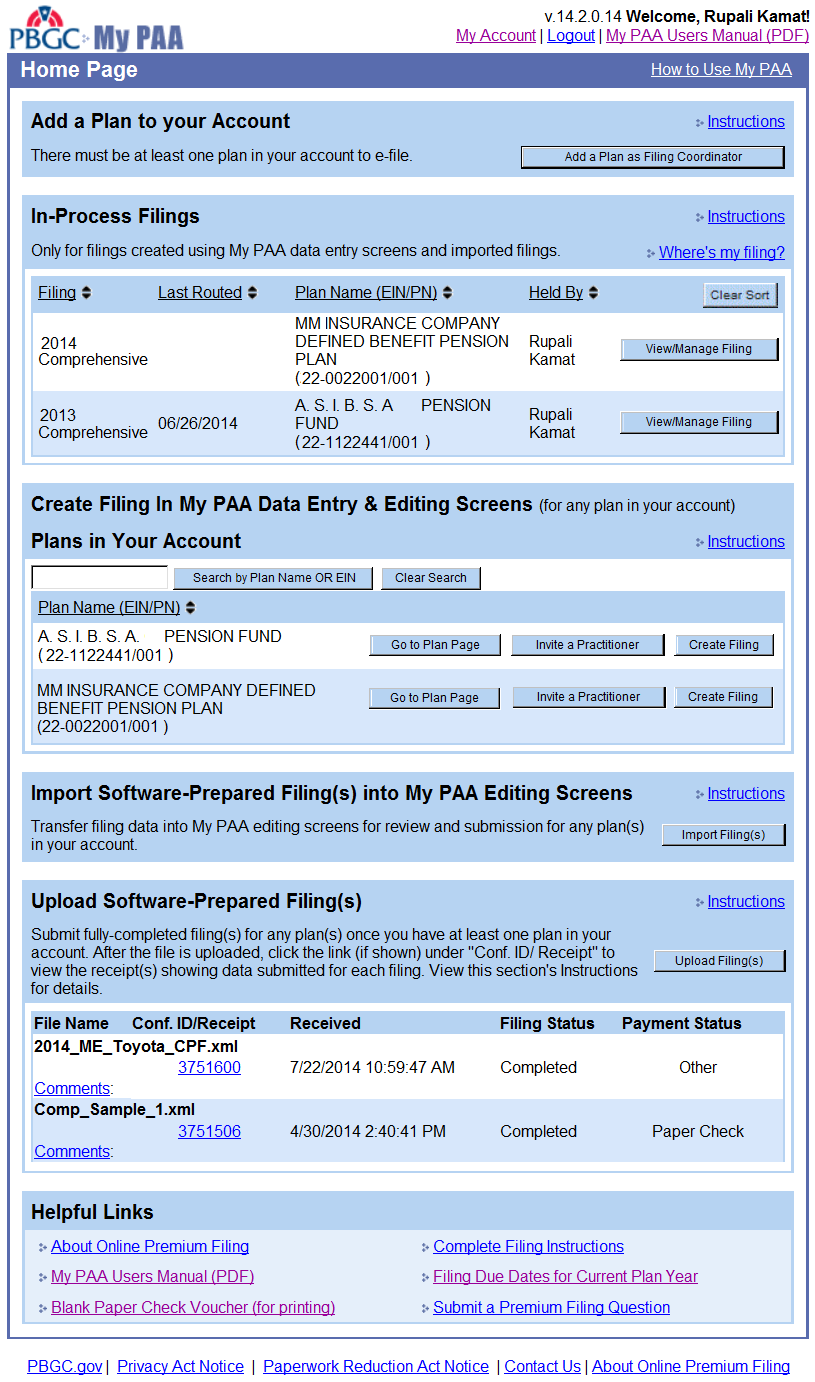 Current My PAA Plan Page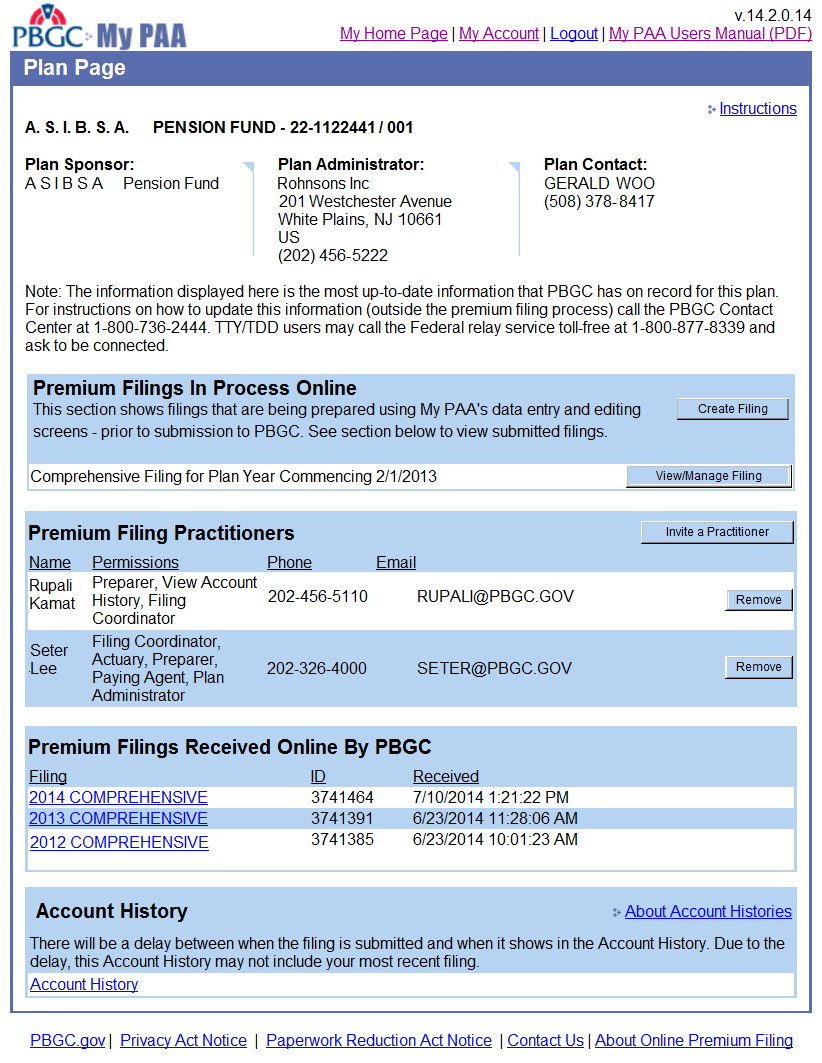 Proposed My PAA Launch Page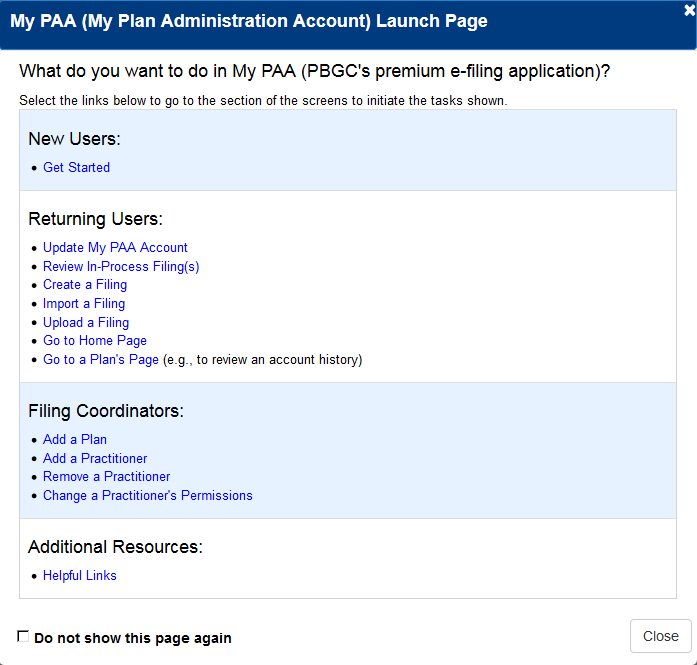 Proposed My PAA Home Page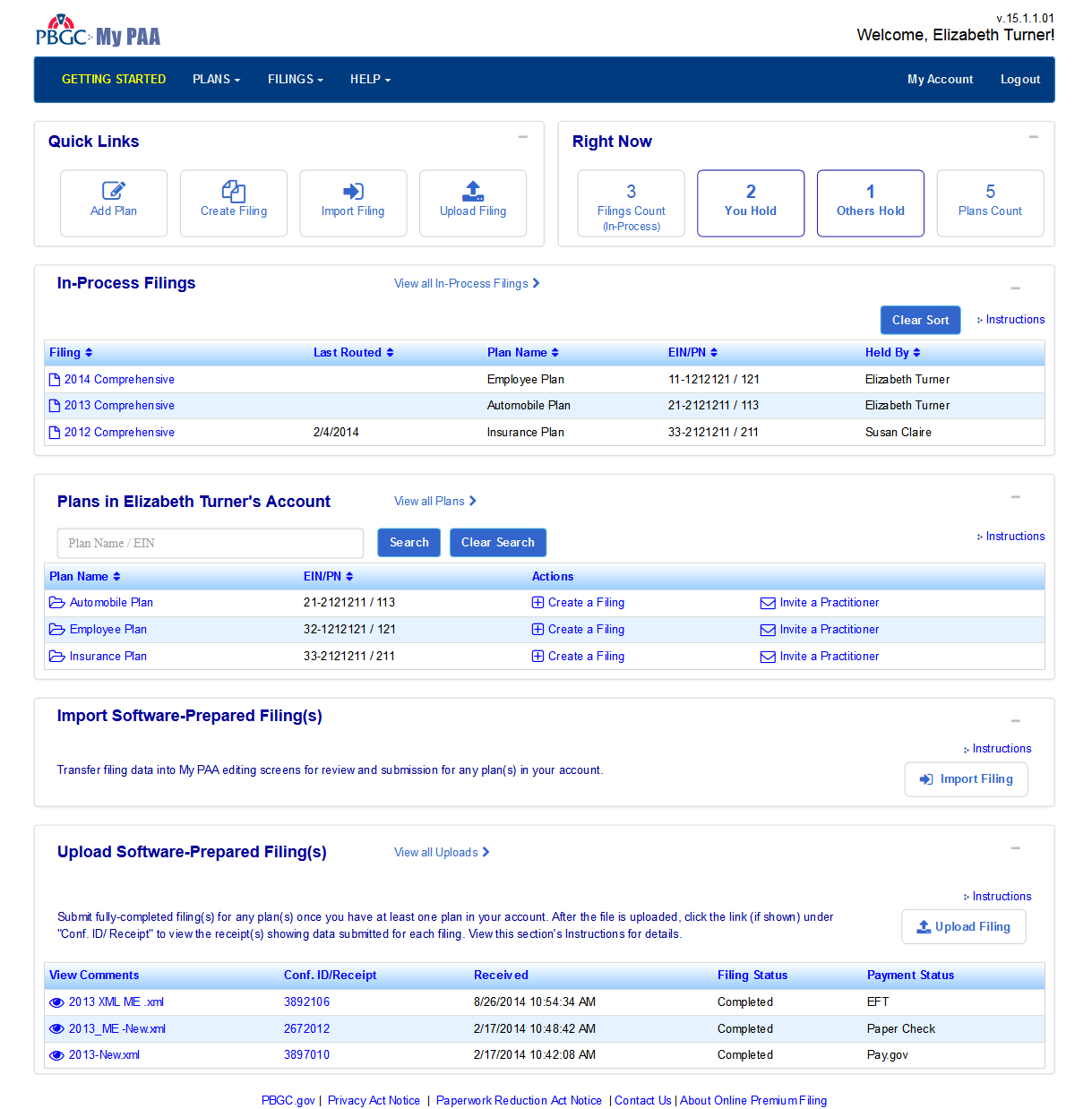 Proposed My PAA Plan Page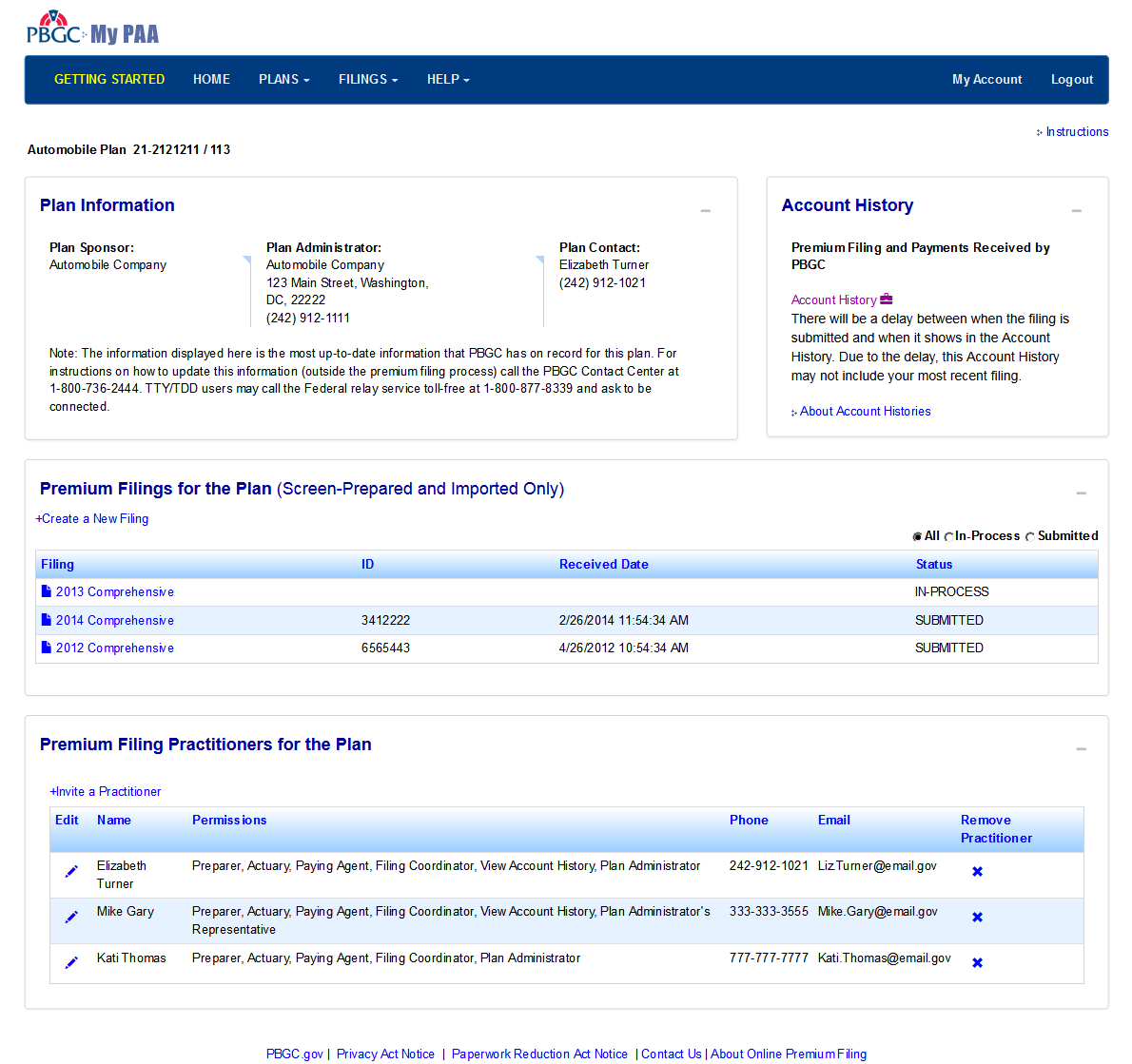 Pbgc.gov home page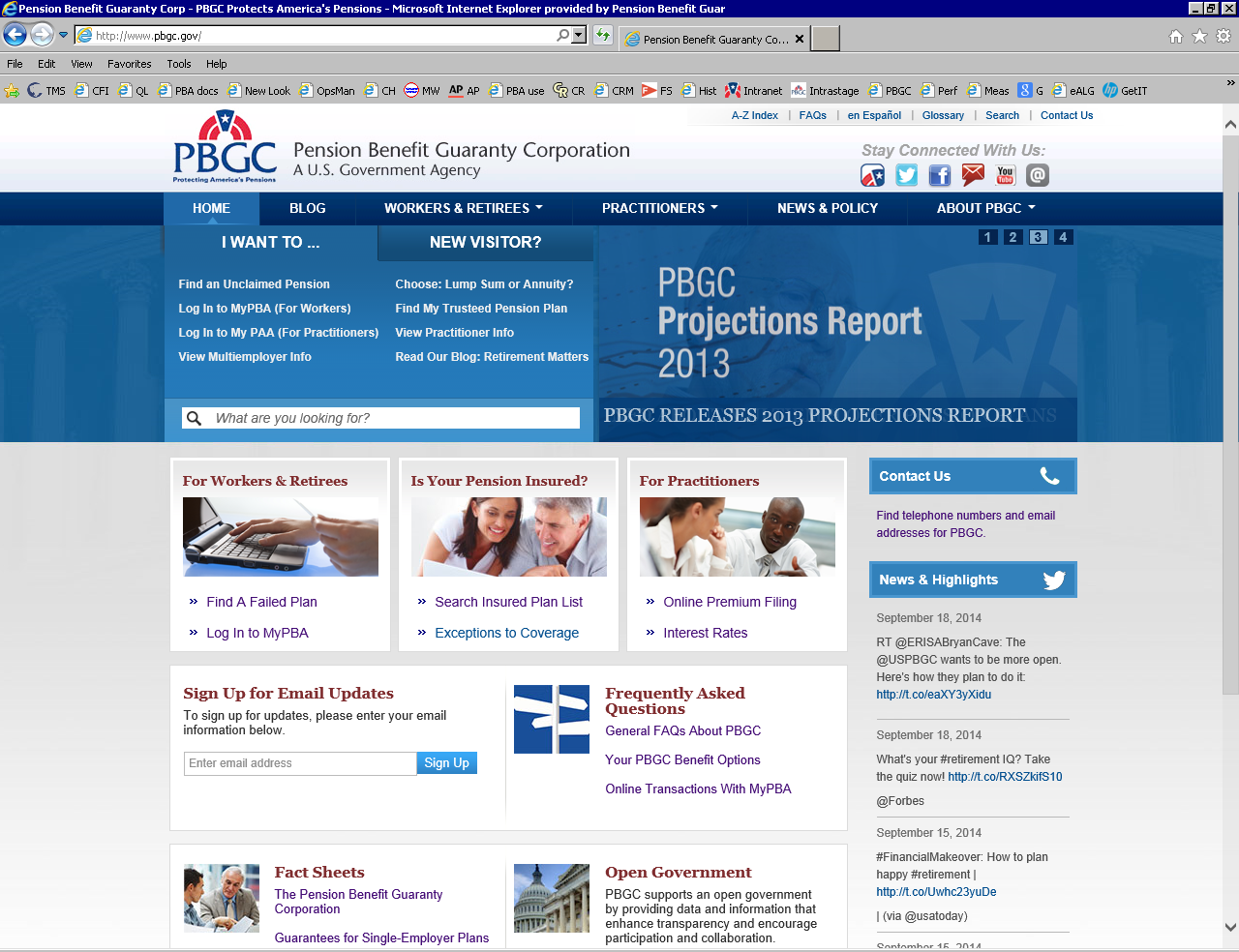 Pbgc.gov practitioners page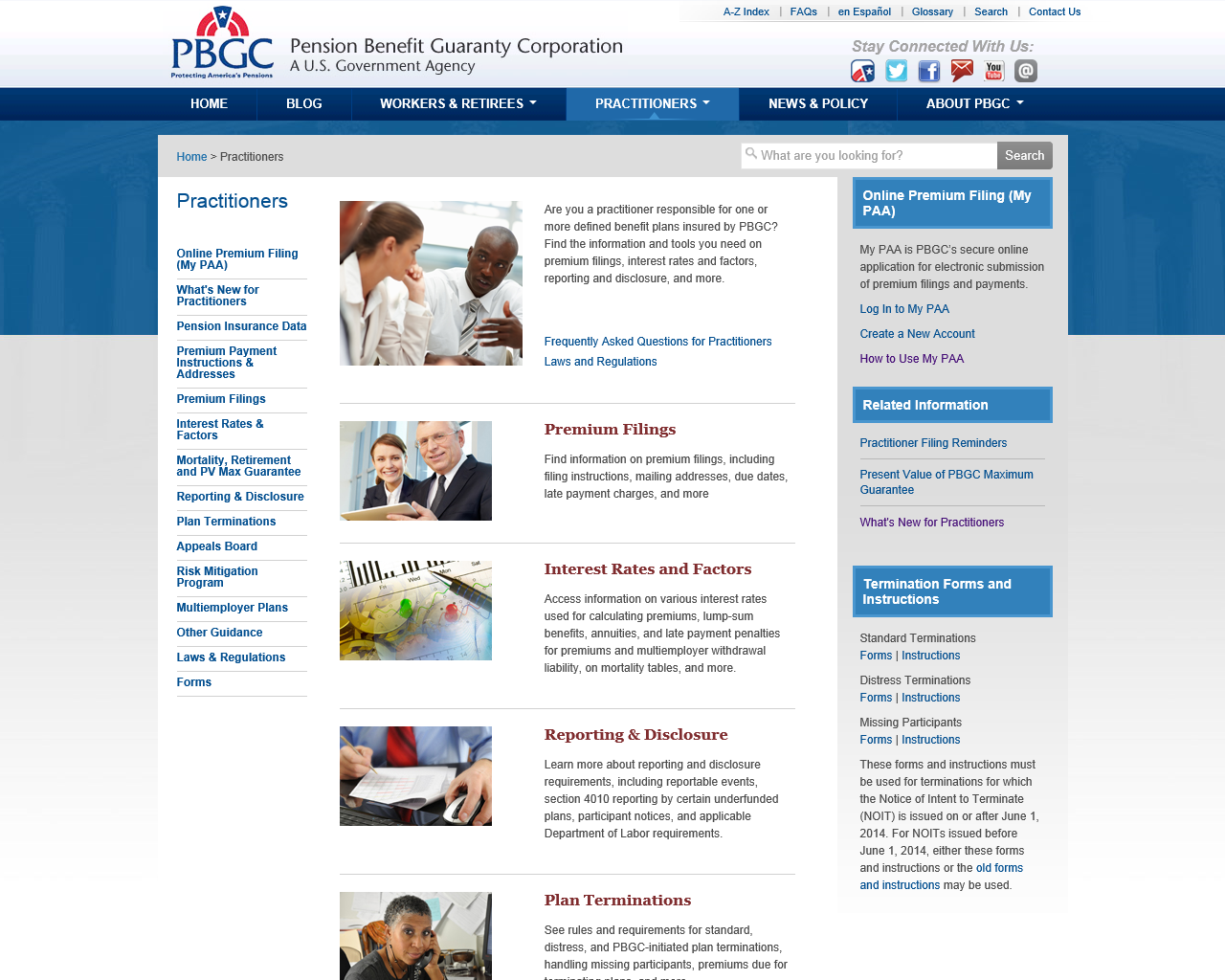 Pbgc.gov What’s New for Practitioners page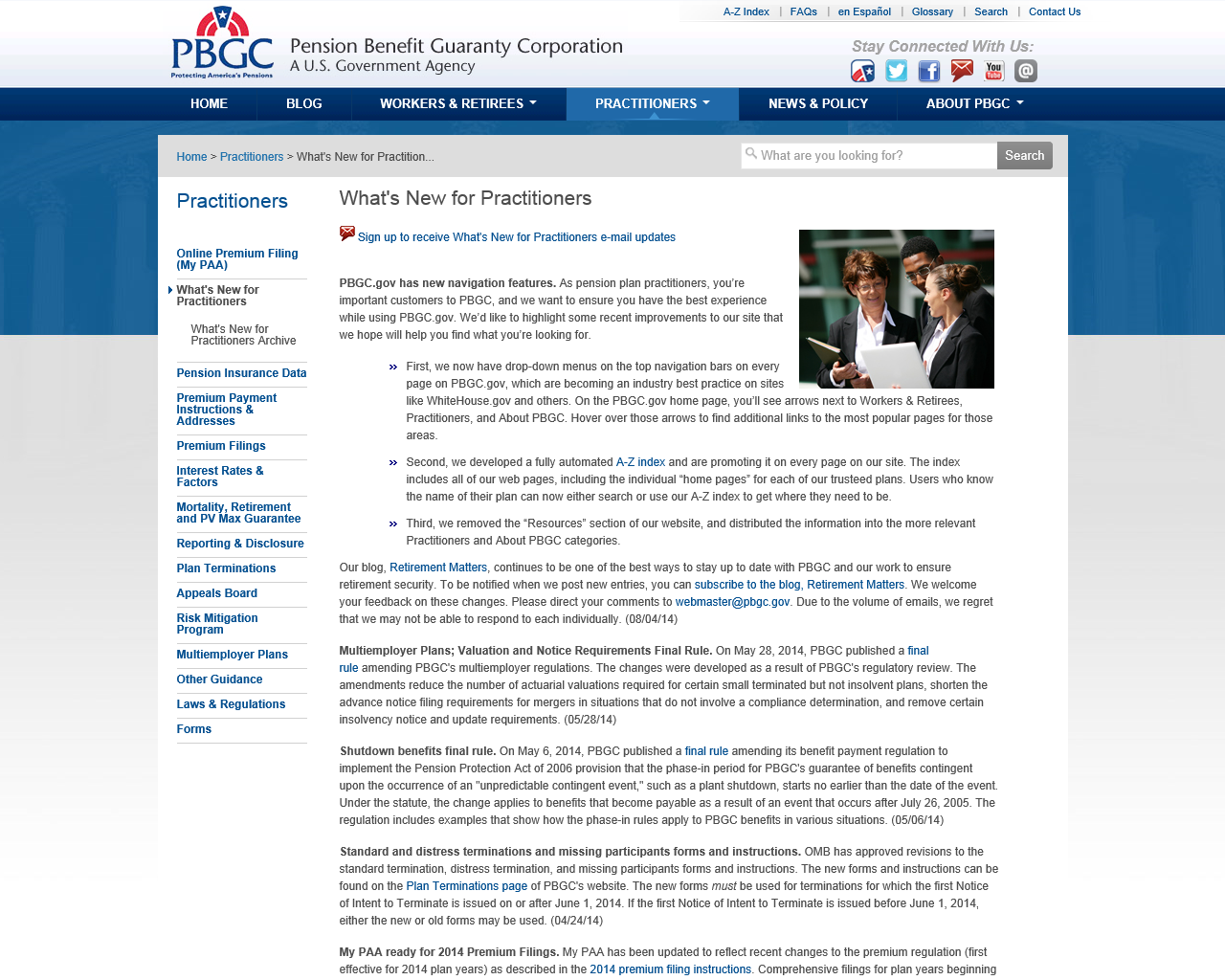 Pbgc.gov filing reminders page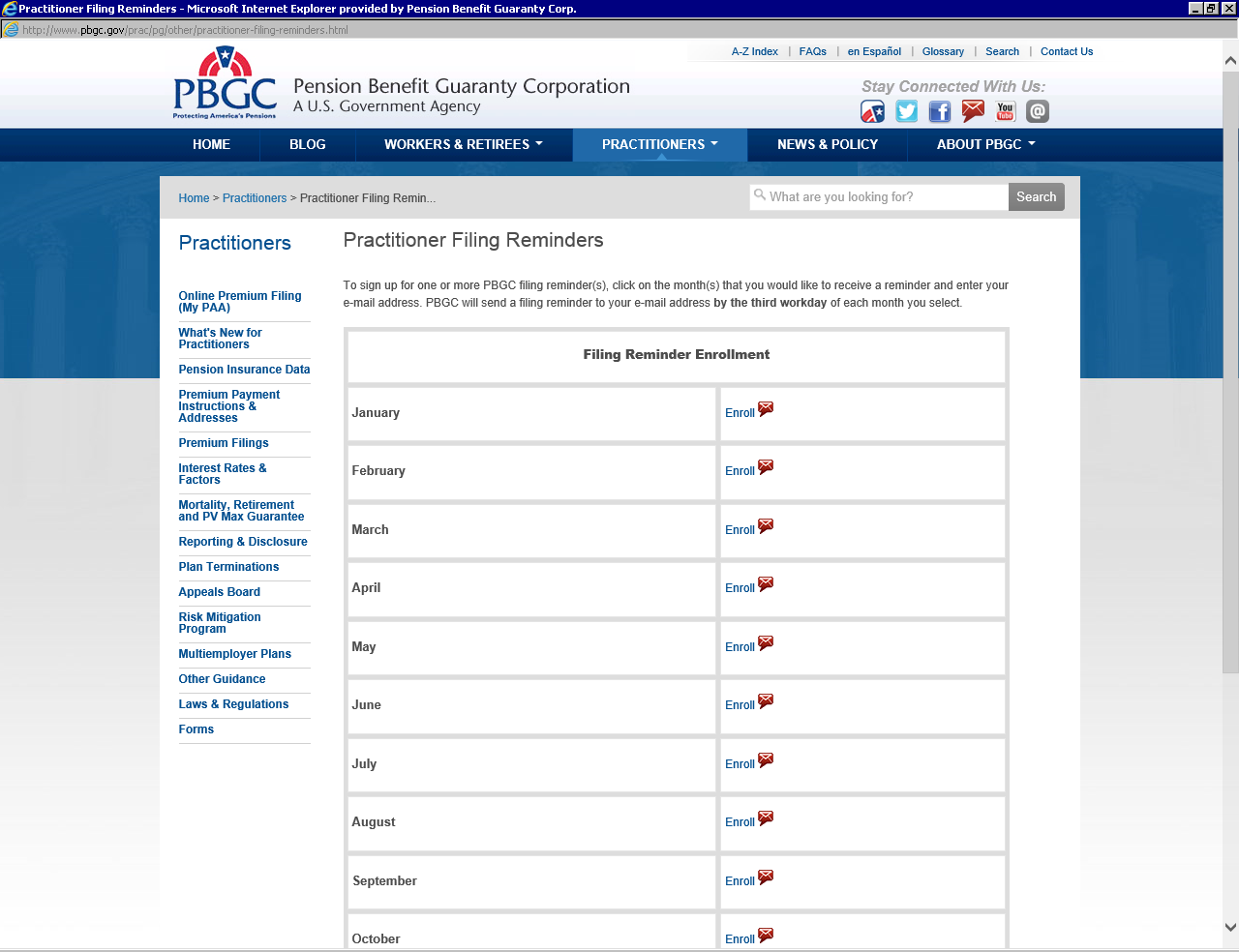 Pbgc.gov interest rates page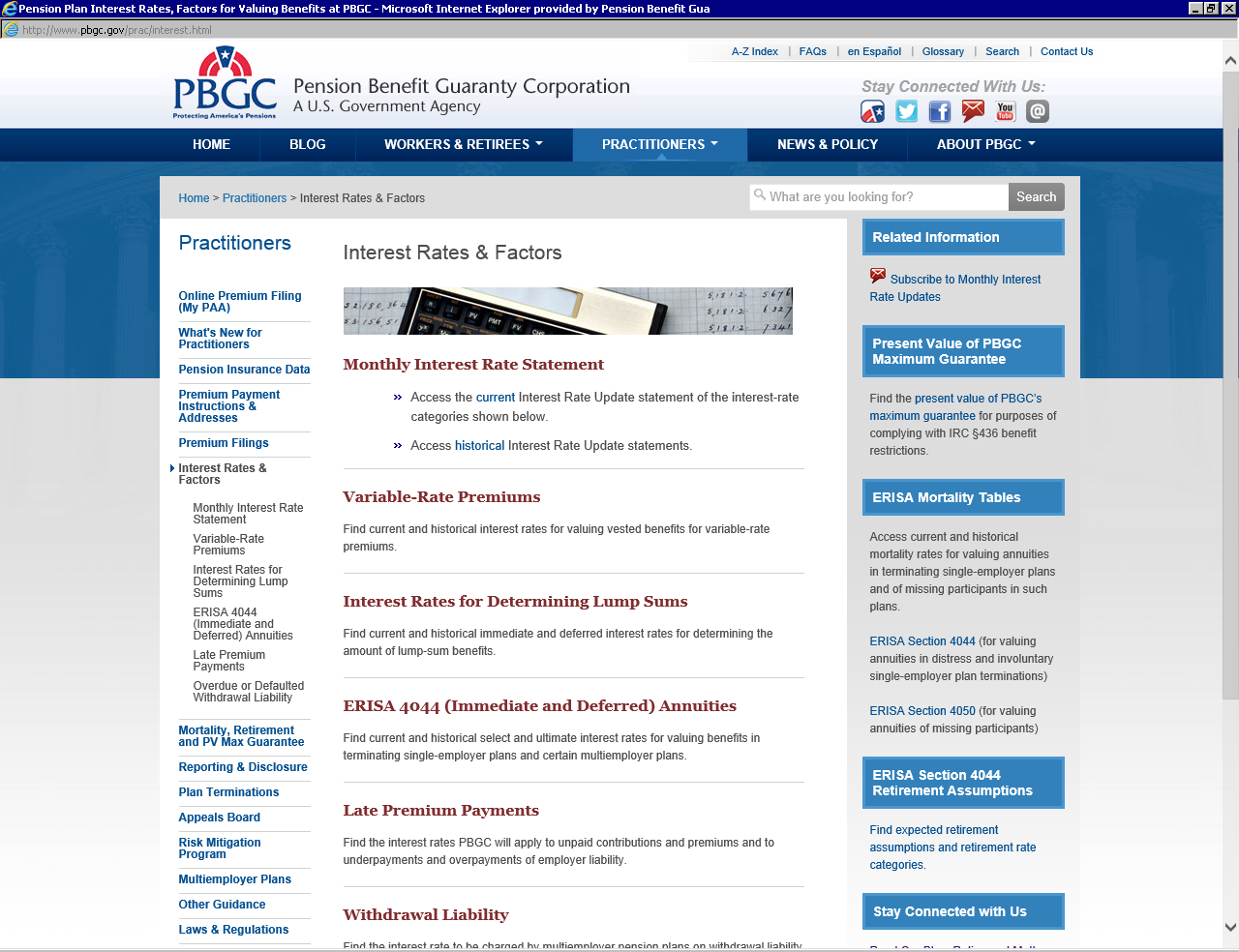 Premium payment instructions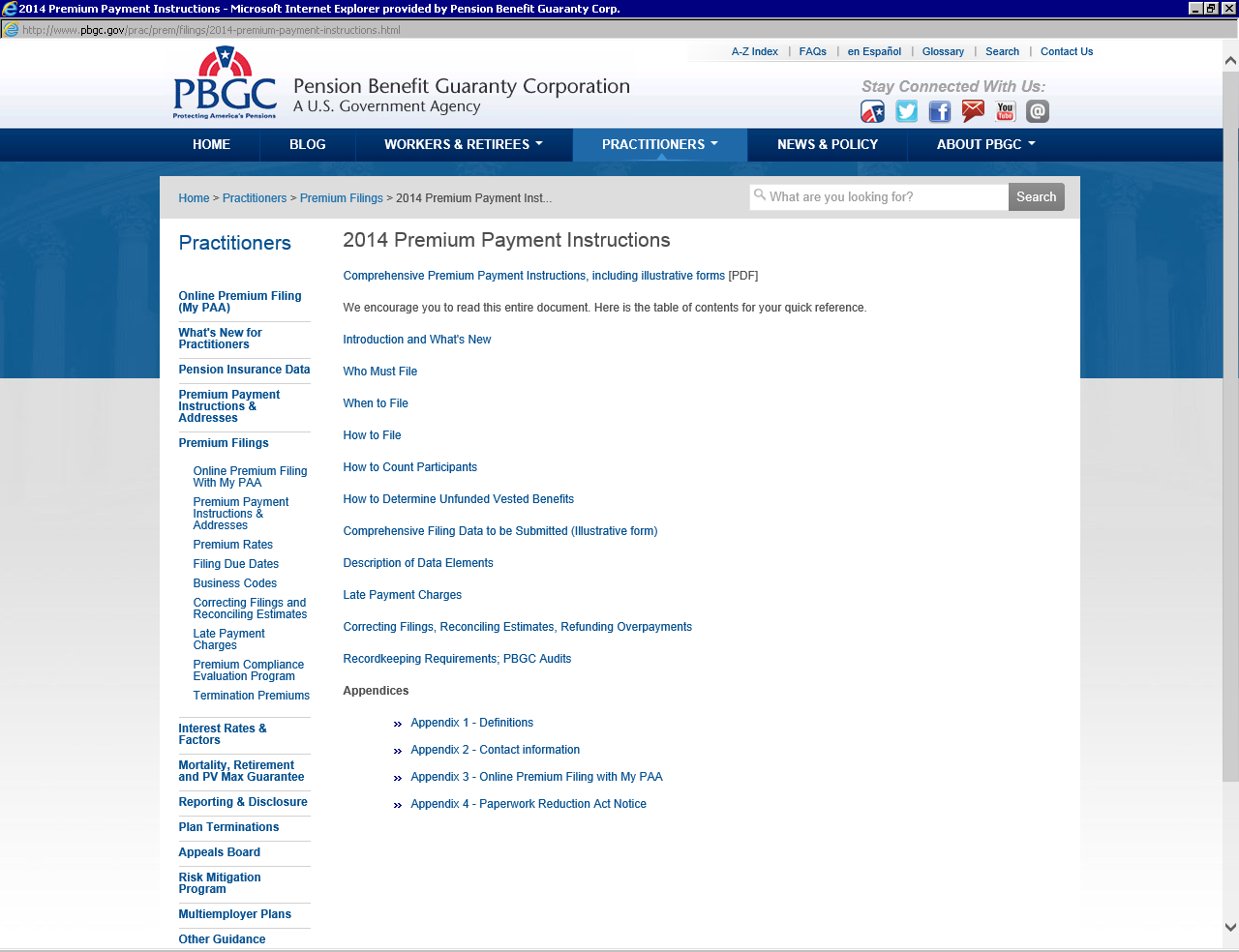 Standard termination instructions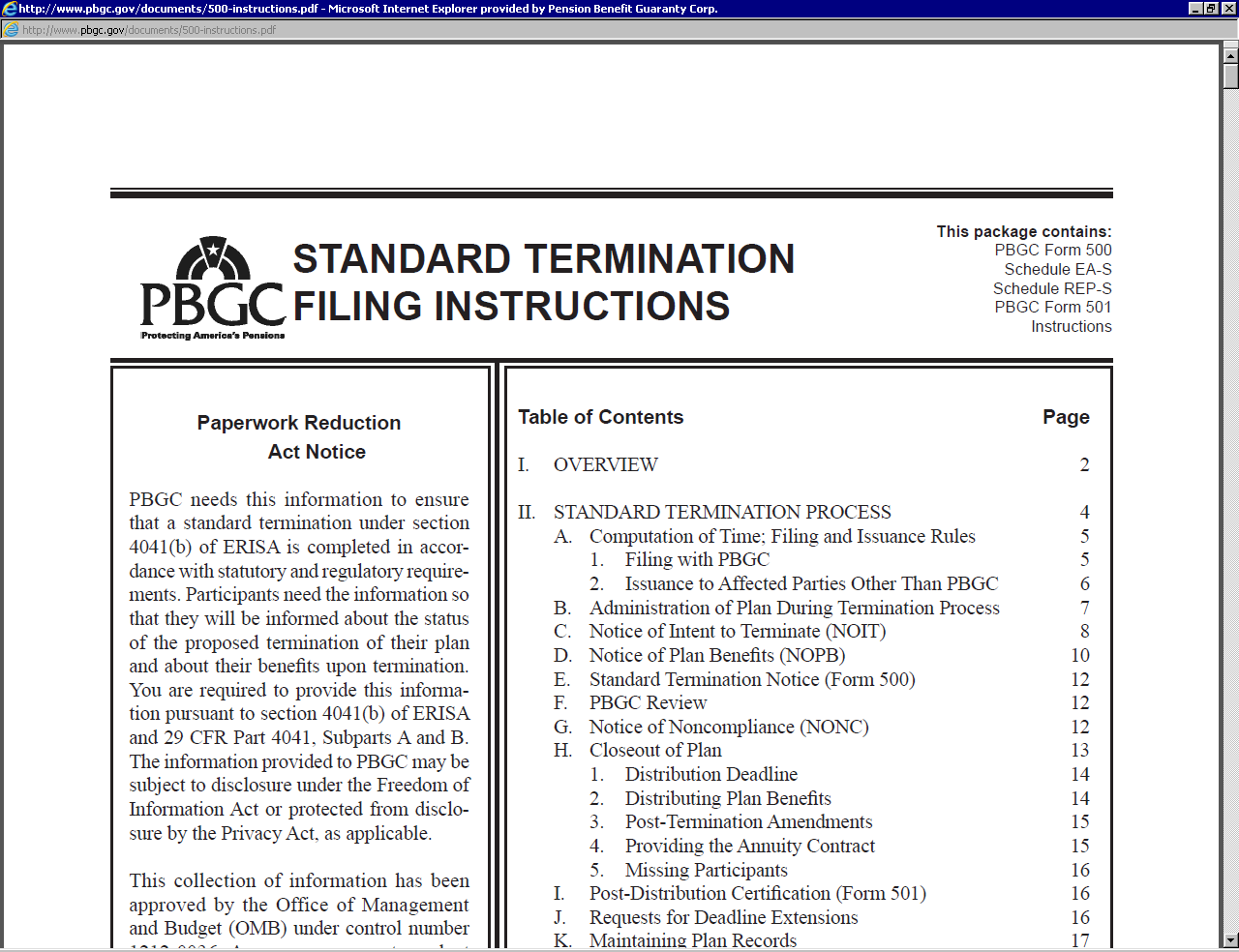 